Insert test I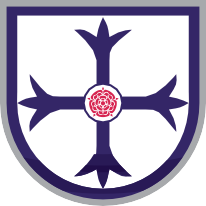 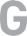 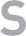 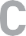 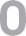 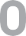 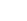 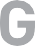 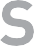 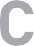 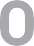 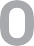 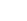 